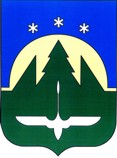 Городской округ Ханты-МансийскХанты-Мансийского автономного округа – ЮгрыДЕПАРТАМЕНТ УПРАВЛЕНИЯ ФИНАНСАМИАДМИНИСТРАЦИИ ГОРОДА ХАНТЫ-МАНСИЙСКАПРИКАЗ 9 марта 2022 года                                                                                             № 41О внесении измененийв приказ от 16.12.2021 № 256«Об утверждении плана проверокв сфере закупок на 2022 год»В соответствии с пунктом 47 Правил осуществления контроля в сфере закупок товаров, работ, услуг в отношении заказчиков, контрактных служб, контрактных управляющих, комиссий по осуществлению закупок товаров, работ, услуг и их членов, уполномоченных органов, уполномоченных учреждений, специализированных организаций, операторов электронных площадок, операторов специализированных электронных площадок и о внесении изменений в правила ведения реестра жалоб, плановых и внеплановых проверок, принятых по ним решений и выданных предписаний, представлений, утвержденных постановлением Правительства Российской Федерации от 01.10.2020 года № 1576, п риказываю:1.Внести следующие изменения в приказ Департамента управления финансами Администрации города Ханты-Мансийска от 16.12.2021 № 256 «Об утверждении плана проверок в сфере закупок на 2022 год»:          План проведения Департаментом управления финансами Администрации города Ханты-Мансийска плановых проверок в сфере закупок на 2022 год (далее-План) утвердить в новой редакции, согласно приложению к настоящему приказу.2.Разместить План на Официальном информационном портале органов местного самоуправления города Ханты-Мансийска в сети Интернет, в реестре проверок Единой информационной системы в сфере закупок, в течение 2 рабочих дней со дня подписания настоящего приказа.3. Контроль за исполнением настоящего приказа оставляю за собой.Директор Департамента                                                                        О.И. ГрафПриложение к приказуДепартамента управления финансамиАдминистрации города Ханты-Мансийскаот 09.03.2022 № 41План проведения Департаментом управления финансамиАдминистрации города Ханты-Мансийска плановых проверок в сфере закупок на 2022 год    №п/пНаименование, ИНН, адрес субъекта контроляЦель и основания проведения плановой проверкиФорма проведения плановой проверкиПроверяемый периодМесяц начала проведения плановой проверки1.Муниципальное бюджетное учреждение «Городской информационный центр», ИНН 8601021948, 628011, г.Ханты-Мансийск, ул.Пионерская, д.67Выявление и предупреждение нарушений законодательства Российской Федерации и иных нормативных правовых актов о контрактной системе в сфере закупок (статья 99 Федерального закона от 05.04.2013 № 44-ФЗ «О контрактной системе в сфере закупок товаров, работ, услуг для обеспечения государственных и муниципальных нужд» (далее – Федеральный закон № 44-ФЗ)Документарная2020-2021годы январь 2022 года2.Муниципальное бюджетное учреждение дополнительного образования «Центр психолого-педагогический, медицинской и социальной помощи», ИНН 8601018744, 628011, г.Ханты-Мансийск, ул.Гагарина, д.111АВыявление и предупреждение нарушений законодательства Российской Федерации и иных нормативных правовых актов о контрактной системе в сфере закупокДокументарная2020-2022годымарт2022 года3.Муниципальное бюджетное дошкольное образовательное учреждение «Детский сад № 2 «Дюймовочка», ИНН 8601010150, 628011, г.Ханты-Мансийск, ул.Гагарина, д.94Выявление и предупреждение нарушений законодательства Российской Федерации и иных нормативных правовых актов о контрактной системе в сфере закупок (статья 99 Федерального закона № 44-ФЗ)Документарная2020-2022годыапрель-май2022 года4.Муниципальное бюджетное учреждение дополнительного образования «Детский этнокультурно - образовательный центр»ИНН 8601032795628011, г. Ханты-Мансийск, ул. Мира, д. 52Выявление и предупреждение нарушений законодательства Российской Федерации и иных нормативных правовых актов о контрактной системе в сфере закупок (статья 99 Федерального закона № 44-ФЗ)Документарная2020-2022годыиюнь 2022 года5.Муниципальное бюджетное образовательное учреждение «Центр образования «Школа-сад №7», ИНН 8601055471, 628007, г.Ханты-Мансийск,              ул. Строителей, д.90БВыявление и предупреждение нарушений законодательства Российской Федерации и иных нормативных правовых актов о контрактной системе в сфере закупок (статья 99 Федерального закона № 44-ФЗ)Документарная2020-2022годыавгуст2022 года6.Муниципальное бюджетное дошкольное образовательное учреждение «Детский сад общеразвивающего вида с приоритетным осуществлением деятельности по социально-личностному направлению развития детей № 18 «Улыбка»ИНН 8601013263628001, г.Ханты-Мансийск, ул.Мичурина, д.2.Выявление и предупреждение нарушений законодательства Российской Федерации и иных нормативных правовых актов о контрактной системе в сфере закупок (статья 99 Федерального закона № 44-ФЗ)Документарная2020-2022годысентябрь 2022 года7.Муниципальное бюджетное учреждение дополнительного образования «Детская школа искусств», ИНН 8601019378, 628012, г.Ханты-Мансийск, ул.Лопарева, д.32Выявление и предупреждение нарушений законодательства Российской Федерации и иных нормативных правовых актов о контрактной системе в сфере закупок (статья 99 Федерального закона № 44-ФЗ)Документарная2020-2022годыоктябрь2022 года8.Муниципальное бюджетное дошкольное образовательное учреждение «Центр развития ребенка - детский сад № 8 «Солнышко», ИНН 8601014115, 628007, г.Ханты-Мансийск, ул.Островского, д.37Выявление и предупреждение нарушений законодательства Российской Федерации и иных нормативных правовых актов о контрактной системе в сфере закупок (статья 99 Федерального закона № 44-ФЗ)Документарная2020-2022годыноябрь2022 года